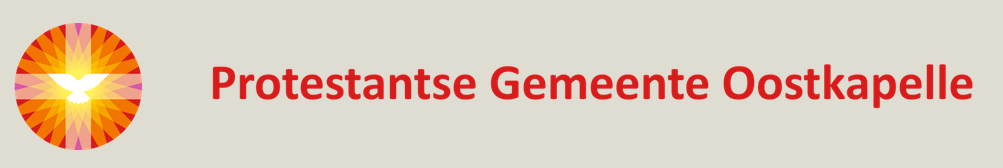 L I T U R G I EVoorspel; orgelspel over Psalm 87, alle coupletten.1 Welkom en Mededelingen2 Gedicht door OvD Dirk van Maldegem:Geweldige Vader,Tweemaal per dag kleurt U de hemel vol schoonheid:De heldere stralen van de zonin de morgen,De gouden en rode in de avond.Die pracht kan geen mens evenaren.Dit is het land van overvloed,Brede stromen,vol voedsel van allerlei soort,Hoge palmen, struiken, rijk aan koffie en thee.Hoe weinig sta ik hier toch bij stil!Hoe zelden vind ik een woord van dank!Als een geweldige VaderBekommert U zich om mij.U bent als een sterke krijger in de strijd,die het dorp beschermt tegen onheil.Als ik Uw weldaden zou willen tellen,ze zouden talrijk zijn.Als de bladeren van een woudreus.Uw liefde kent geen grenzen,zij is altijd aanwezig.Zoals de wolken aan de hemel.Laat mij met vreugde genieten,van het leven op aarde.Laat mij anderen deelgenoot maken,van uw schoonheid en overvloed.Amen.
3 Votum en Groet4 Kijk- en luisterlied; Lied 283 "In de veelheid van geluiden."https://www.youtube.com/watch?v=DI4wBXPUn5E5 Uitleg project plus PP (Lian Jobse namens de plaatselijke ZWO)6 Gebed7 Kijk- en luisterlied; JdH 121 "Ga mij niet voorbij o Heiland." (Mampirlah, dengar doaku.) https://www.youtube.com/watch?v=xfZWuVYizuQ8 Schriftlezing I Samuel 1;20 t/m 27 (Hanna werd zwanger en na verloop... t/m  Toen knielde Eli voor de Heer en Hanna bad;) (Let op juiste begin en eind!)Door OvD Dirk van Maldegem. 9 Preek10 Muzikaal Intermezzo "Hujan" (Regen) door Lian met foto wandkleed op beamer.11 Geloofsbelijdenis door Bente Wattel :De apostolische geloofsbelijdenis (gewone taal)Wij geloven in de Here God,onze Vader, die alles gemaakt heeft:de wolken, de bloemen, de dieren en de mensen.Zo machtig is Hij!Wij geloven in Jezus Christus, de Zoon van God,die geboren werd in de stal van Betlehem,die gestorven is aan het kruis en daarna begraven is. Maar na drie dagen is Hij weer opgestaan uit de dood. Wij geloven, dat de Here Jezus naar de hemel is gegaan en dat Hij terug komt op aarde,om alles nieuw te maken.Wij geloven in de Heilige Geest,die gekomen is op het pinksterfeesten die wonen wil in ons hart.Wij geloven dat we in de kerk bij Christus horen:als kinderen in het gezin van onze hemelse Vader,waar we allemaal thuis horen.Wij geloven dat onze Heer onze zonden vergeven wil, dat wij straks een nieuw lichaam krijgenen dat we altijd bij de Here Jezus mogen zijn.12 Dankgebed13 Kijk- en luisterlied Lied 939 "Op U alleen, mijn licht, mijn kracht."https://www.youtube.com/watch?v=PvYavbBRpPc14 ZegenUitleidend orgelspel: Lied 968, De ware kerk des Heren.
Groet aan de voordeur, let op de 1 ½ meter’ 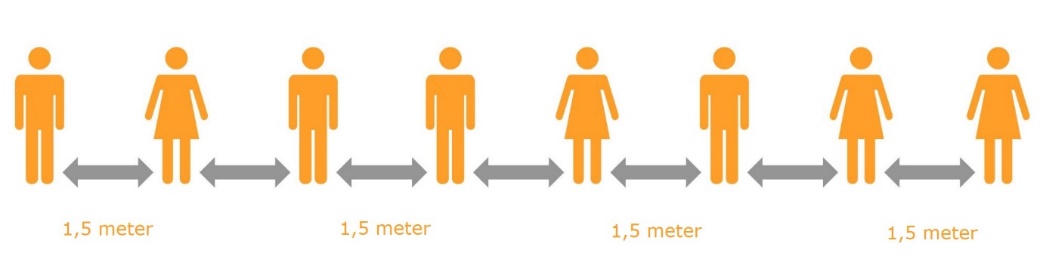 